Методическое пособиеТЕСТЫ ПО СОЛЬФЕДЖИО 1 – 7 КЛАССЫ В ДМШ                                                        Выполнила	Прудникова Н.Я.                  	                                                                          Педагог по музыкально-   теоретическим дисциплинам                                                                                                КГКП ДМШ №2 г. Караганда                          .  Данные тесты разработаны для учащихся 1 – 7 классов ДМШ по предмету сольфеджио и предполагают диагностировать учебный процесс в области теоретических знаний по музыкальной грамоте. Обращение к популярной и мобильной форме диагностики- тестированию привело желание улучшить качество знаний, умений и навыков, необходимых для музыканта в области теоретических знаний на современном этапе. Данный проект содержит   34 варианта тестов по предмету сольфеджио. Тесты разработаны в соответствии с законом РК «Об образовании», на основе государственных стандартов образовательной   программы по сольфеджио (АСТАНА 2011г.). Содержание предлагаемых тестов определяется объёмом знаний учеников с 1 по 7 классы: нотная запись, буквенное обозначение, ладовые связи, 3 вида минора и мажора, лады народной музыки, пентатоника, интервалы, аккорды, основные понятия, термины и т.д. Перечень предлагаемых тестов по классам:1 класс-4 варианта                    2 класс-4 варианта3 класс-7 вариантов                    4 класс-4 варианта5 класс-4 варианта                    6 класс- 4варианта7 класс- 7 вариантов  В варианты тестов включены тестовые задания закрытой формы.  При выборе необходимо отметить верный ответ из трех – четырех – пяти предложенных вариантов. Для проверки правильности ответов предлагаются верные ответы в конце пособия. Тесты отвечают требованиям III уровня - «облегченный стандарт», который предполагает знание и умение элементов музыкальной грамоты, и II уровня, отвечающего требованиям государственных стандартов и предполагающего применение и анализ.   Цель – выявление состояния уровня сформированных общеучебных умений и навыков в разных возрастных группах с 1 по 7 классы по предмету сольфеджио ДМШ для создания условий для духовного развития личности ребенка и реализации его творческого потенциала, способствующего целостному воспитанию детей в ДМШ.         Задачи:  Определить уровень знаний по музыкальной грамоте в 1 – 7 классах ДМШ.Содействовать развитию логического и образного мышления.Выявить и оценить динамику формирований знаний по сольфеджиоВыявлять проблемы в усвоении теоретического материала Способствовать успешному освоению теоретического материала по предмету сольфеджиоОжидаемый результат         Если внедрить в предмет сольфеджио регулярный тестовый мониторинг по музыкальной грамоте, то это несомненно приведет к более успешному овладению знаний, умений, и навыков, повысит их эффективность и качество, урегулирует данную проблему в деятельности ученика и учителя, рефлексии, повысит исследовательскую культуру. Критерии оценки эффективности          Улучшение состояния уровня сформированных общеучебных знаний, умений и навыков в разных возрастных группах с 1 по 7 классы по предмету сольфеджио ДМШ с помощью тестирования  способствуют  созданию условий для духовного развития  личности ребенка и реализации его творческого потенциала,  целостному воспитанию детей ДМШ. Таблица оценивания тестовТесты по сольфеджио1 класс   1 вариант1. В каком ладу изложена пьеса П. И. Чайковского «Марш деревянных солдатиков»:   а) мажор               b) минор2. Какой размер в пьесе Р. Шумана «Солдатский марш»: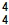 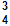 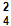  а)              b)                    c)            3. Диапазон какого инструмента составляет «ля»  субконтроктавы - «до» 5 октавы:    а) фортепиано                b) домбра               с) скрипка4. Может ли спеть ученик 1 класса ноту, которая записывается в басовом ключе на 1 линейке:    а) да                     b) нет                  с) не знаю5. В какой тональности нота «соль» является субдоминантой:   а) фа мажор                 b) ре мажор              с) до мажор6. По какой ступени определяется название тональности:    a) I                        b) III                       c) V7.  Из какой страны к нам пришли римские цифры:     а)  Италия                       b) Греция                       c) Франция8. В какой длительности 4 восьмых:   а) четверть                     b) целая                         с) половинная9.  В какой тональности ключевой знак фа#:     а) Ре мажор               b) Фа мажор                 c) Соль мажор10. Какая длительность занимает целый такт в  размере  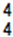      а) целая                       b) половинная с точкой                     с) половинная11. Узнай песню по ритмическому рисунку   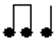   а) «Василек»        b) «Как под горкой»        с) «В лесу родилась елочка»                                                      1 класс                                                        2 вариант1. В каком ладу изложена пьеса Э. Грига «В пещере горного короля»:а) мажорb) минорс) пентатоника  2. Какой размер в Вальсе Й. Штраусааb)  с) 3. Диапазон  какого  инструмента составляет от «ля» субконтроктавы -«до» 5 октавы:а) фортепианоb) домбрас) скрипка4. Может ли спеть ученик 1 класса ноту, которая записывается в   басовом ключе на 5 линейке:а) даb) нетс) не знаю5. В какой тональности нота «си-бемоль» является субдоминантой:а) фа мажорb) ре мажорс) до мажор6. По какой ступени определяется название тональности:a) Ib) IIIc) V7.  Из какой страны к нам пришли римские цифры:а) Италияb) Грецияc) Франция8. В какой длительности 8 восьмых:а) четвертьb) целаяс) половинная9.  В какой тональности ключевой знак си-бемоль:а) Ре мажорb) Фа мажорc) Соль мажор10. Какая длительность занимает целый такт в размереа) целаяb) половинная с точкойс) половинная11. Узнай песню по ритмическому рисунку  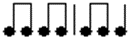 а) «Василек»b) «Как под горкой»с) «В лесу родилась елочка»1 класс3 вариант1.Что такое диез:а) знак повышения на полутонb) знак понижения на полутонс) знак отмены диезов и бемолей2. Где пишется нота «ля» 2 октавы: а) на 1 добавочной линейке сверху       b) на 5 линейке            с) между 4 и 5линейками3. Скрипичный ключ- это а) ключ ноты «фа»b) ключ ноты «соль»с) ключ ноты «до»4. Как считается половинная длительность: а) 1и2и3и4и                           b) 1и2и3и                                с) 1и2и5. Отметьте устойчивые ступени:a)    I – IV –V                           b)   I – III – V                             с)    II – VII6.Какая ступень тоника (Т):а)  I                                        b)  IV                                         с)  V7. Какая ступень доминанта (D): а)  I                                        b)  III                                         с) V 8.Какая ступень субдоминанта (S): а)  IV                                       b)  III                                           с)  V 9. Басовый ключ- это а) ключ ноты «фа»b) ключ ноты «соль»с) ключ ноты «до»10. Где пишется нота «си» большой октавы: а) на 1 линейке                   b) на 2 линейке                          с) между 2 и 3 линейками11. Что такое доля: а) перерыв звучанияb) пульс музыкис) знак повторения1 класс4 вариант1.Что такое бекар:а) знак повышения на полутонb) знак понижения на полутонс) знак отмены диезов и бемолей2. Где пишется нота «фа» 2 октавы: а) на 4 линейке                         b) на 5 линейке                   с) между 4 и 5 линейками3. Скрипичный ключ- это а) ключ ноты «фа»b) ключ ноты «соль»с) ключ ноты «до»4. Как считается целая длительность: а) 1и 2и 3и 4и                           b) 1и                                с) 1и 2и5. Отметьте главные ступени:a)   I – IV –V                           b)   I – III – V                             с)   II – VII6.Какая ступень тоника (Т):а)  I                                        b)  IV                                         с)  V7. Какая ступень доминанта (D): а)  I                                        b)  III                                         с) V 8.Какая ступень субдоминанта (S): а)  IV                                        b)  III                                          с) V 9. Басовый ключ- это а) ключ ноты «фа»в) ключ ноты «соль»с) ключ ноты «до»10. Где пишется нота «ре» малой октавы: а) на 1 линейке                   b) на 2 линейке                            с) на 3 линейке                            11. Что такое пауза: а) перерыв звучанияв) пульс музыки с) знак повторения                                                             2 класс1 вариант Какие ступени изменяются в гармоническом миноре:VII#b) VI#,VII#                  c) V#,VI#Отметьте главные ступени:I – IV –VI – III – VII – VIIНа какой линейке в басовом ключе пишется нота «ре» малой октавы:3b) 4с)  2Какая ступень доминанта (D):IIIVIVНа какой линейке в скрипичном ключе пишется нота «соль» 2 октавы:5между 4 и 5над 5Сколько тонов в малой терции (м3):1 тон1½тона2 тонаСколько тонов в большой секунде (б2):½ тона1 тон2 тонаСколько ступеней в чистой квинте (ч5):564Определите интервал «ми-си»:ч4ч5б6Диез:       а) повышает на полутон            b) понижает на полутон        c) отменяет диезы и бемоли11.  Какая нота обозначается буквой «с»:        a) ре        b) ми        c) до12 . Фраза:             а) отрезок мелодии, исполняемый на одном дыхании          b)  начало мелодии со слабой доли          с) ударение в музыке13.Что такое пауза:            а) знак повторения            b) знак дыхания           c) знак молчания14. Сколько ключевых знаков в ре миноре:            а) 2#             b) 1b             c) 1#15. Какие ключевые знаки в соль мажоре:            а) 1b            b) 2b             c) 1#2 класс2 вариант Какие ступени изменяются в мелодическом миноре:a) VII#                   b) VI#,VII#              c) V#,VI#Отметьте неустойчивые ступени:I – IV –V         b) I – III – V             c)II –IV- VI- VIIНа какой линейке в басовом ключе пишется нота «cи» большой октавы:а) 3                     b) 4                  c) 2Какая ступень субдоминантa (S):             a) I                          b) V                               c) IVНа какой линейке в скрипичном ключе пишется нота «ми» 2 октавы:             a) 5                           b) между 4 и 5                         c) над 5Сколько тонов в большой терции (б3):a) 1 тон         b) 1/2 тона             c) 2 тонаСколько тонов в малой секунде (м2):½ тона    b) 1 тон                 c) 2 тона      8.Сколько ступеней в чистой кварте (ч4):                    a) 5                                 b) 6                                        c) 4     9.Определите интервал «ля-ре»:a) ч4            b) ч5               c) б6     10.  Бемоль:а) повышает на полутон    b) понижает на полутон c) отменяет диезы и бемоли     11.  Какая нота обозначается буквой «d»:a) ре                 b) ми                c) до Затакт:          а) отрезок мелодии, исполняемый на одном дыхании          b)  начало мелодии со слабой доли          с) ударение в музыке13.Что такое цезура:знак повторениязнак дыханиязнак молчания   14. Сколько ключевых знаков в ре мажоре: a) 2#           b) 1ь              c) 1#15. Какие ключевые знаки в фа мажоре:a) 1ь            b) 2ь              c) 1#2 класс, 3 вариант 1.Какие ступени изменяются в натуральном миноре:a) без измененийb) VI, VIIc) V, VI2. Сколько тонов в большой секунде (б2):a) 1 тонb) ½тонаc) 2 тона3. Сколько тонов в большой терции (б3):a) ½ тонаb) 1 тонc) 2 тона4. Сколько тонов в чистой приме (ч1):a) 2 тонаb) 0 тоновc) 6тонов5. Отметьте главные ступени:a) I – III – Vb) II – IV – VI – VIIc) I – IV – V6. Отметьте устойчивые ступени:a) II –VIIb) II – V –VIc) I – III – V7. Сколько ступеней в сексте:a) 2b) 5c) 68. Сколько ступеней в квинте:a) 5b) 6c) 49. Что такое цезура:a) знак повторенияb) знак дыханияc) перенесение мелодии из одной тональности в другую10.  В параллельных тональностях одинаковые:a) тоникиb) ключевые знакиc) вводные ступени11.  Какие ключевые знаки в Ре- мажоре:a) Си –ми бемолиb) Фа#c) Фа# до#12. Найдите параллельные тональности:a) Соль мажор – ми минорb) Фа мажор – Ре мажорс) Ре мажор – ля минор13.  Буквенное обозначение ноты «си»:a)  Ab) Gc) H14. Обозначение минора:a)  mollb) dur15.  На какой ступени строится S53:a) IIIb) V           c) IV2 класс,  4 вариант 1.Какие ступени изменяются в мелодическом миноре:                a) VIIb) VI, VIIc) V, VI2.Сколько тонов в малой секунде (М2):a) 1 тонb) 1/2 тонаc) 2 тона3. Сколько тонов в большой секунде (б2):a) ½ тонаb) 1 тонc) 2 тона4. Сколько тонов в чистой октаве (ч8):a) 2 тонаb) 0 тоновc) 6тонов5. Отметьте устойчивые ступени:a) I – III – Vb) II – IV – VI – VIIc) I – IV – V6. Отметьте вводные ступени:a) II –VIIb) II – V –VIc) I – IV – V7. Сколько ступеней в квинте:a) 2b) 5c) 68. Сколько ступеней в кварте:a) 5b) 6c) 49.Что такое реприза:a) знак повторенияb) знак дыханияc) перенесение мелодии из одной тональности в другую10. В параллельных тональностях одинаковые:a) тоникиb) ключевые знакиc) вводные ступени11. Какие ключевые знаки в си-бемоль мажоре:a) Сиb –миbb) Фа#c) Фа# до#12. Найдите параллельные тональности:a) Соль мажор – ре минорb) Фа мажор – соль мажорс) Ре мажор - си минор
13. Буквенное обозначение ноты «соль»:a)  Ab) Gc)  H14. Обозначение мажора:a)  mollb) dur15. На какой ступени строится Д53:a) IIIb)  Vc)  IV                                                             3 классвариант1. Сколько ключевых знаков в F – dur:а) 1 #           b) 1 b                c) 2 #         d) 2 b2.   Найти параллельную тональность к G –dur :a) d – moll        b) D – dur        c) C dur        d) e - moll 3.   Буквенное обозначение ноты си b:a) a                b) d                c) b                  d) e4.   Определите ноту H:a) фа             b) до             c) си               d) соль5.  Какие изменения в натуральном миноре:a) VI #             b) VII #         c) VI # – VII #       d) без изменений6.  Обозначение мажора:a) dur             b) moll   7.  Сколько ступеней в квинте:   a) 4             b) 7             c) 5                   d) 38. Сколько тонов в м 6:   a) 2 т             b) 4 т           c) ½ т                 d) 3 ½ т 9. Какие бывают октавы:        a) большие         b) малые          c) чистые10. Oтметить устойчивые ступени:a) II – VII       b) I – III – V      c) I – IV- V      d)   II – IV – VI -VII11.  Какая ступень тоникa :a) V           b) III          c) IV              d) I 12. Сколько звуков в интервале:a)   2              b) 3           c) 4                   d)   5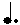 13.  Сколько восьмых в     :a) 3             b) 4           c) 6              d) 814. Фермата это:a)   знак дыханияb)   расстояние от ноты «до» до другой ноты «до»c)   организация звуков вокруг тоникиd)   знак увеличения длительности по желанию исполнителя15.  Диез - это:a)   знак повышения звука на 1тb)   знак отмены диезов и бемолейc)   знак повышения звука на ½ тd)   знак понижения звука на ½ т16.  Где пишется нота «ля» большой октавы:a)   между первой и второй линейкойb)   на второй добавочной линейке снизуc)   между второй и третьей линейкойd)   под первой линейкой3 класс 2 вариант1. Сколько ключевых знаков в G – dur:a)   1 #       b) 1 b          c) 2 #         d) 2 b2.  Найти параллельную тональность к F –dur:a) d – moll    b) D – dur          c) C dur      d) e - moll 3.  Буквенное обозначение ноты ми:a) a            b) d         c) b                d) e4.  Определите ноту f :a) фа          b) до         c) си            d) соль5.  Какие изменения в гармоническом миноре:a) VI #         b) VII #       c) VI # – VII #     d) без изменений6. Обозначение минора:a) dur            b) moll      7.  Сколько ступеней в терции:a) 4               b)7          c) 5                   d) 38. Сколько тонов в б 2 :a) 2 т              в)1 т          с) ½ т         d) 3 ½ т 9.  Какие бывают кварты:a) большие              b) малые                 c) чистые10. Отметить неустойчивые ступени:a) II – VII         b) I – III- V      c)   I – IV- V       d) II – IV – VI -VII11. Какая ступень субдоминанта :a) V           b) III               c) IV                   d) I 12.  Сколько звуков в трезвучии:a) 2            b) 3            c) 4                  d) 5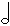 13.  Сколько восьмых в    :a)   3             b)   4               c)   6                    d)   814.  Цезура это:a)   знак дыханияb)   расстояние от ноты «до» до другой ноты «до»c)   организация звуков вокруг тоникиd)   знак увеличения длительности по желанию исполнителя15.  Бемоль это:a)   знак повышения звука на 1тb)   знак отмены диезов и бемолейc)   знак повышения звука на ½ тd)   знак понижения звука на ½ т16.  Где пишется нота «до» большой октавы:a)   между первой и второй линейкойb)   на второй добавочной линейке снизуc)   между второй и третьей линейкойd)   под первой линейкой3 класс 3 вариант1. Сколько ключевых знаков в D – dur:a)   1 #          b)   1 b          c)   2 #         d)   2 b2.  Найти параллельную тональность к h - moll :a)   d – moll        b)   D – dur       c)   C dur          d)   e - moll 3. Буквенное обозначение   ноты   ля :a)   a              b)   d           c)   b                d)   e4. Определите ноту G :a)   фа           b)   до         c)   си             d)   соль5. Какие изменения в мелодическом миноре:a)   VI #        b)   VII #     c)   VI # – VII #       d)   без изменений6.  Обозначение мажора:a)   dur          b)   moll 7. Сколько ступеней в кварте:a)   4          b)   7          c)   5           d)   38. Сколько тонов в ч 5 :a)   2 т        b)   1 т        c)   ½ т         d)   3 ½  т 9.  Какие бывают квинты:a)   большие          b)   малые                  c)   чистые10. Отметить вводные ступени:a) II – VII           b) I – III- V        c) I – IV- V       d)   II – IV – VI -VII11.  Какая ступень доминанта :a)   V                       b)   III              c)   IV                    d)   I 12.  Сколько звуков в интервале: a)   2           b)   3           c)   4                     d)   5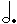 13.  Сколько восьмых в     :a)   3         b)   4           c)   6               d)   814.  Лад это:a)   знак дыханияb)   расстояние от ноты «до» до другой ноты «до»c)   организация звуков вокруг тоникиd)   знак увеличения длительности по желанию исполнителя15.  Бекар это:a)   знак повышения звука на 1тb)   знак отмены диезов и бемолейc)   знак повышения звука на ½ тd)   знак понижения звука на ½ т16.  Где пишется нота «ля»  большой октавы в басовом ключе:a)   между первой и второй линейкойb)   на второй добавочной линейке снизуc)   между второй и третьей линейкойd)   под первой линейкой3 класс 4 вариант1. Сколько ключевых знаков в e – moll :a)  1 #                   b)   1 b            c)   2 #              d)   2 b2.  Найти параллельную тональность к a – moll :a) d – moll       b) D – dur        c) C dur          d) e - moll 3.  Буквенное обозначение ноты «ре» :a)  a       b) d        c)   b              d )   e4. Определите   ноту «c» :a) фа           b) до       c) си      d) соль5.  Какие изменения в натуральном миноре:a)   VI #     b) VII #         c) VI # – VII #          d)  без изменений6.  Обозначение минора:a)   dur          b)   moll 7.  Сколько ступеней в септиме:a)   4         b)  7         c)  5               d)  38.  Сколько тонов в б 3 :a)   2 т       b)  1 т       c)  ½ т            d)  3 ½  т 9.  Какие бывают примы:a) большие      b) малые        c) чистые  10. Отметить главные ступени:a)   II – VII       b)  I – III – V    c)  I – IV- V             d)  II – IV – VI -VII11.  Какая ступень тоника :a) V           b)  III     c)  IV         d)  I 12.  Сколько звуков в трезвучии:a)  2            b)  3                 c)  4             d)  5 13. Сколько восьмых в    :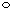 a)   3            b)  4              c)  6               d)   814. Октава это:a)  знак дыханияb)   расстояние от ноты «до» до другой ноты «до»c)   организация звуков вокруг тоники    d)   знак увеличения длительности по желанию исполнителя15.  Дубль-диез это:a)   знак повышения звука на 1тb)   знак отмены диезов и бемолейc)   знак повышения звука на ½ тd)   знак понижения звука на ½ т16.  Где пишется нота «до» малой октавы:a)   между первой и второй линейкойb)   на второй добавочной линейке снизуc)   между второй и третьей линейкой     d)   под первой  линейкой 3 класс5вариант 1.На какой ступени строится увеличенная кварта:а) IV            b)  V             c)  VI2. Сколько ключевых знаков в Еs-dur:а) 5#            b)  4#            c) 3ь3.  Буквенное обозначение ноты «соль»:a)  G               b)  D              c) H4. На какой ступени строится Д53:a) IV                b) V               c) VII5. На какой ступени строится S64;a) I             b) IV          c) VII6. На какой ступени строится увеличенная секунда:a) IV                b) VI            c) VII7. Интервальный состав минорного квартсекстаккорда  (М64):a)  б3+б3          b) Ч4+м3          с) м3 +бЗ8.  В какой интервал разрешается уменьшенная септима:a) Ч4               b)  Ч5       с) м69. Интервальный состав мажорного секстаккорда (Б64):a)  Ч4 + б3         b) м3 + Ч4      с) б3 + Ч410. Какие изменения происходят в гармоническом миноре:a) VI #               b) VII #           c)  V#11. На какой ступени строится D6:a) V                  b) VI                c) VII12.  На какой ступени строится уменьшенная квинта:a) V                  b) VI                c) VII13.  В какой интервал разрешается   увеличенная секунда:a)  Ч4             b)  б3               с) Ч514. На каких ступенях строятся главные трезвучия:a)  I – III – V         b) I –IV- V        c) II  - IV – VI – VII15. Сколько ключевых знаков в соль-миноре:a)  2#                  b) 3 b                c) 2 b3 класс6 вариант 1.На какой ступени строится увеличенная секунда:a) IV       b)  V     c)  VI2. Сколько ключевых знаков в А-dur:a) 5#        b)  4#      c) 3#3.  Буквенное обозначение ноты «си»:a)  G        b)  D        c) H4. На какой ступени строится Д53:a) IV          b) V         c) VII5. На какой ступени строится S6a) IV          b) V         c) VI6. На какой ступени строится уменьшенная квинта:a) V           b) VI          c) VII7. Интервальный состав минорного секстаккорда (М6):a) б3+б3         b) б3+Ч4        с) м3 +Ч48.  В какой интервал разрешается увеличенная секунда:a) Ч4             b) Ч5     с) м69. Интервальный состав мажорного квартсекстаккорда (Б64):a) Ч4 + б3       b) м3 + Ч4     с)  б3 + Ч410. Какие изменения происходят в мелодическом миноре:a) VI #     b) VII #     c) VI#, VII# 11. На какой ступени строится Д64a) II         b) VI           c) VII12.  На какой ступени строится увеличенная кварта:a) IV          b) VI           c) VII13.  В какой интервал разрешается уменьшенная септима:a) Ч4       b) б3            с) Ч514. На каких ступенях строятся главные трезвучия:a)  I – III – V       b) I –IV- V        c) II - IV – VI – VII15. Сколько ключевых знаков в до-миноре:a)  2#                  b) 3ь                   c) 5# 3 класс7 вариант 1.На какой ступени строится уменьшенная квинта:а) IV          b) V II        c)  VI2. Сколько ключевых знаков в A-dur:а) 4b          b) 3 b           c)  3#3.  Определить интервал «es-d»:a)  б2       b)  ч4             c)  б74. На какой ступени строится Д6:a) IV          b) V              c) VII5. На какой ступени строится S6;a) IV        b) V               c) VI6. На какой ступени строится уменьшенная септима (ум7):a) V         b) VI                c) VII7. Определить аккорд   соль-си-ре:a) М6        b) Д7              с) Б538.  В какой интервал разрешается увеличенная секунда (ув.2):a) Ч4             b) Ч5             с) м69. Интервальный состав мажорного квартсекстаккорда Б64:a) Ч4 + б3       b) м3 + Ч4      с)   б3 + Ч410. Какие изменения происходят в гармоническом миноре:a) VI #             b) VII #           c) V#11. На какой ступени строится S64:a) V                   b) I             c) II12.  На какой ступени строится увеличенная кварта (ув.4):a) IV                 b) VI           c) VII13.  В какой интервал разрешается уменьшенная квинта:a) Ч4                b) б3 , м3        с) Ч514. Сколько ключевых знаков в с-moll:a)  4#                    b) 4b                   c) 3b15. Сколько тонов в ум5:а) 3 тона             b) 4тона           c) 5тонов4 класс1 вариант1. На какой ступени строится увеличенная кварта:а)   IVb)   Vc)  VI2. Сколько ключевых знаков в Е-dur:а)  5#b)  4#c)  3#3.  Буквенное обозначение ноты «соль»:a)  Gb)  Dc)  H4.  На какой ступени строится Д7:a)  IVb)  Vc)  VII5.  В какой аккорд разрешается   S64;a)  T53b)  T6            c)  T646. На какой ступени строится увеличенная секунда:a) IVb) VIc) VII7. Интервальный состав минорного квартсекстаккорда (М64):a)  б3+б3b) Ч4+м3с) м3 +бЗ8.  В какой интервал разрешается уменьшенная септима:a) Ч4b)  Ч5с) м69. Интервальный состав мажорного секстаккорда (Б64):a)  Ч4 + б3b) м3 + Ч4с) б3 + Ч410. Какие изменения происходят в гармоническом миноре:a) VI #b) VII #c)  V#11. На какой ступени строится D6:a) Vb) VIc) VII12.  На какой ступени строится уменьшенная квинта:a) Vb) VIc) VII13.  В какой интервал разрешается увеличенная секунда:a)  Ч4b)  б3с) Ч514.Какой  интервальный состав Д7:a) б3+м3+м3b) м3+м3+б3с) б3+м3+б315. На каких ступенях строятся главные трезвучия:a)  I – III – Vb) I –IV- Vc) II - IV – VI – VII16. Сколько ключевых знаков в соль-миноре:a)  2#b) 3 bc) 2 b4 класс2 вариант1.На какой ступени строится уменьшенная квинта:а) IVb)  V IIc)  VI2. Сколько ключевых знаков в A-dur:а) 4bb)  3 bc) 3#3.  Определить интервал «fis-h»:a)   б2b)  ч4c)  б74. На какой ступени строится Д7:a) IVb) Vc) VII5. В какой аккорд разрешается S6;a) T53b) T6c) T646. На какой ступени строится уменьшенная септима:a) Vb) VIc) VII7. Определить аккорд до-ми-соль-си бемоль:a)  М6b) Д7с) Б648.  В какой интервал разрешается увеличенная секунда:a) Ч4b)  Ч5с) м69. Интервальный состав мажорного квартсекстаккорда (Б64):a)  Ч4 + б3b) м3 + Ч4с) м3 + Ч410. Какие изменения происходят в гармоническом миноре:a) VI #b) VII #c) V#11. На какой ступени строится S64:a) Vb) Ic) II12.  На какой ступени строится уменьшенная квинта:a) Vb) VIc)  VII13.  В какой интервал разрешается уменьшенная квинта:a) Ч4b)  б3, м3с) Ч514.  Какой  интервальный состав Д7:a) б3+м3+м3b) м3+м3+б3с) б3+м3+б315. Какой ритм называется синкопойa)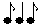 b)     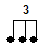 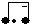 c)16. Сколько ключевых знаков в f-moll:a)  4#b) 4ьc) 3ь17. Сколько тонов в м7:а) 3 тонаb)  4тонаc) 5тонов4 класс3 вариант1.На какой ступени строится уменьшенная квинта:а) IVb)  V IIc)  VI2. Сколько ключевых знаков в As-dur:а) 4bb)  3 bc)  3#3.  Определить интервал «es-d»:a)   б2b)  ч4c)  б74. На какой ступени строится Д7:a) IVb) Vc) VII5. В какой аккорд разрешается S6;a) T53b) T6c) T646. На какой ступени строится уменьшенная септима (ум7):a) Vb) VIc) VII7. Определить аккорд соль-си-ре-фа:a)  М6b) Д7с) Б648.  В какой интервал разрешается увеличенная секунда (ув.2):a) Ч4b)  Ч5с) м69. Интервальный состав мажорного квартсекстаккорда Б64:a)  Ч4 + м3b) м3 + Ч4с)  Ч4+Б3 10. Какие изменения происходят  в гармоническом миноре:a) VI #b) VII #c)  V#11. На какой ступени строится S64:a) Vb) Ic) II12.  На какой ступени строится  eвеличенная кварта (ув.4):a) IVb) VIc)  VII13.  В какой интервал разрешается  уменьшенная квинта:a) Ч4b)  б3, м3с) Ч514.Какой интервальный состав Д7:a) б3+м3+м3b) м3+м3+б3с) б3+м3+б315. Какой ритм называется пунктирным:a)b)        c)16. Сколько ключевых знаков в с-moll:a)  4#b) 4bc) 3b17. Сколько тонов в ум5:а) 3 тонаb)  4тонаc) 5тонов4 классе4 вариант1. Сколько ключевых знаков в   E-dur: a)   4 #                    b)   3 b                        c)   2 #                            d)   2 b2. Сколько ключевых знаков в fis-moll:  a)   4 #                    b)   3 b                        c)   3 #                             d)   2 b3. Сколько тонов в Ч5:  a)   2 т                   b)   1 т                            c)   ½ т                                 d)   3 ½  т4. Сколько тонов в м6:  a)   2½ т                   b)   4 т                            c)   ½ т                                 d)   3т5. На какой ступени строится Т64:  a) V                              b) III                     c)   IV                                   d)   I6. На какой ступени строится Д64:   a) V                                b)  III                      c)   IV                                     d)   IIНайти параллельную тональность к Es-dur :a) d – moll                      b) D – dur                       c)   C - dur                               d)   c - moll8. Буквенное обозначение ноты «ре-бемоль»:  a) ais                                b) des                        c)   b                             d)   e9.  Определите ноту «cis» :   a) фа                            b) до-диез                         c)   си                                d)   соль10.  Какие изменения в натуральном миноре:    a)   VI #                    b)   VII #                       c)   VI # – VII #                     d)   без изменений11. Интервальный состав Б53:    a)   б3+б3                 b)   б3+м3                       c)  б3+б3                         d)   м3+м312.  Отметить главные ступени:    a)   II – VII                  b)   I – III – V                            c)   I – IV- V               d)   II – IV – VI –VII13. Сколько восьмых в длительности четверть с точкой :   a)   3                  b)   4                        c)   6                      d)   814. Определить интервал «аs-еs»:   a)  ч4            b)  б6                                      c)   ч5                                d)   м315. Определить аккорд «е-g-h»:  a)   Б53             b)   М53                    c)   Ув.53                   d)   Ум.535 класс 1 вариант1. Сколько ключевых знаков в H – dur:a)  2 bb)   5 #c)   4 #d)   4 b2.   На какой ступени строится ув 4 :a)   VIb)   IVc)   IId)   VII3.   На какой ступени строится D 7:a)   IIb)   Ic)   VId)   V4.   В какой интервал разрешается ум 5 :a) квартуb) секстуc) квинтуd) терцию5.   Какие интервалы называются тритонами:a)  ув 4 , ум 5               b)   ув 2 , ум 76.   Определить интервал и тональность des – g :a)  в 4  E-durb)  ув 4  d-mollc)  ув 4  As-durd)  ув 5  B-dur7.   Определите аккорды: e – a – cis :a)  М 53b)   D 7c)   Б 64d)   Б 68.   Определите интервал: d – b :a)  м 6b)   б 7c)   ч 5d)   ч 49.   Какие ступени главные:a)  I – III – Vb)  I – IV – Vc)  II – VIId)  II – IV – VI – VII10.  Какие изменения в натуральном миноре:a) VI #b) без измененийc) VII #d) VI # – VII #11.  Интервальный состав Б64 :a) ч 4 + б 3b) ч 4  + м 3c) м 3 + ч 4d) б 3 + ч 412.  Секвенция – это:a)  перенесение мотива по ступеням вверх или внизb)   это аккорд, состоящий из 4 звуковc)   это аккорд, состоящий из 3 звуков5 класс 2 вариант1. Сколько ключевых знаков в gis – moll:a)  2 bb)   5 #c)   4 #d)   4 b2.   На какой ступени строится ум 5 :a) VIb)   IVc)   IId)   VII3.   На какой ступени строится S 6 :a)  IIb)   Ic)   VId)   V4.   В какой интервал разрешается ув 4 :a) квартуb) секстуc) квинтуd) терцию5.   Какие интервалы называются характерными:a) ув 4 , ум 5b)   ув 2 , ум 76.   Определить интервал и тональность a – dis :a)  ув 4  E-durb)  ув 4  d-mollc)  ув 4  As-durd)  ув 5  B-dur7.   Определите аккорды: d – fis – a – c :a)  М 53b)   D 7c)   Б 64d)   Б 68.   Определите интервал: g – fis :a)  м 6b)   б 7c)   ч 5d)   ч 49.   Какие ступени вводные:a) I – III – Vb) I – IV – Vc) II – VIId) II – IV – VI – VII10.  Какие изменения в гармоническом миноре:a) VI #b) без измененийc) VII #d) VI # – VII #11.  Интервальный состав М64 :a) ч 4 + б 3b) ч 4  + м 3c) м 3 + ч 4d) б 3 + ч 412.  Септаккорд – это:a)  перенесение мотива по ступеням вверх или внизb)   это аккорд, состоящий из 4 звуковc)   это аккорд, состоящий из 3 звуков5 класс 3 вариант1. Сколько ключевых знаков в B - dur:a) 2 bb) 5 #c) 4 #d) 4 b2.   На какой ступени строится ув 2 :a) VIb)   IVc)   IId)   VII3.   На какой ступени строится S 64 :a)  IIb)   Ic)   VId)   V4.   В какой интервал разрешается ум 7 :a) квартуb) секстуc) квинтуd) терцию5.   Какие интервалы называются тритонами:a)  ув 4 , ум 5b)   ув 2 , ум 76.   Определить интервал и тональность g – cis :a)  ув 4  E-durb ) ув 4  d-mollc)  ув 4  As-durd)  ув 5  B-dur7.   Определите аккорды: g – b – es :a)  М 53b)   D 7c)   Б 64d)   Б 68.   Определите интервал :  h – fis :a)  м 6b)   б 7c)   ч 5d)   ч 49.   Какие ступени устойчивые:a) I – III – Vb) I – IV – Vc) II – VIId) II – IV – VI – VII10.  Какие изменения в мелодическом миноре:a) VI #b) без измененийc) VII #d) VI # – VII #11.  Интервальный состав Б 6 :a) ч 4 + б 3b) ч 4  + м 3c) м 3 + ч 4d) б 3 + ч 412.  Трезвучие – это:a)  перенесение мотива по ступеням вверх или внизb)   это аккорд, состоящий из 4 звуковc)   это аккорд, состоящий из 3 звуков5 класс 4 вариант1. Сколько ключевых знаков в cis - moll:a) 2 bb) 5 #c) 4 #d) 4 b2.   На какой ступени строится ум 7 :a) VIb)   IVc)   IId)   VII3.   На какой ступени строится D 64 :a)  IIb)   Ic)   VId)   V4.   В какой интервал разрешается ув 2 :a) квартуb) секстуc) квинтуd) терцию5.   Какие интервалы называются характерными:a) ув 4 , ум 5b)   ув 2 , ум 76.   Определить интервал и тональность a – es:a) ув 4  E-durb) ув 4  d-mollc) ув 4  As-durd) ум. 5  B-dur7.   Определите аккорды:d – f – a :a)  М 53b)   D 7c)   Б 64d)   Б 68.   Определите интервал:  es – as :a)  м 6b)   б 7c)   ч 5d)   ч 49.   Какие ступени неустойчивые:a) I – III – Vb) I – IV – Vc) II – VIId)   II – IV – VI – VII10.  Какие изменения в натуральном  миноре:a) VI # b) без измененийc) VII #d) VI # – VII #11.  Интервальный состав М 6 :a) ч 4 + б 3b) ч 4  + м 3c) м 3 + ч 4d) б 3 + ч 412.  Секвенция – это:a)  перенесение мотива по ступеням вверх или внизb)   это аккорд, состоящий из 4 звуковc)   это аккорд, состоящий из 3 звуков                                                               6 класс,1 вариант1. Сколько ключевых знаков в es-moll:а) 3ьb) 4#c) 6ь2. Какая ступень изменяется в гармоническом мажоре:а) VII#b) VI#c) VIь3. Сколько тонов в м6:а) 4b) 5c) 4,54. В какой интервал разрешается ум.4:а) Ч.5b) б3c) м35. Интервальный состав МVII7:а) м3 + б3 + б3b) м3 + м3+б3c) м3+м3+м36. На какой ступени строится ув.5 в гармоническом миноре:а) VIьb) VIIc) III7.На какой ступени строится ув.4 в натуральном миноре:а) VIb) VIIc) IV8. Какой интервальный состав М64:а) ч4 + б3b) ч4 + м3c) м3 +ч49. На какой ступени строится D64:а) V Ib) VIIc) II10. В какой аккорд разрешается Д43:а) Т64b) Т6c) Т536 класс, 2 вариант1. Сколько ключевых знаков в Fis-dur:а) 3ьb) 5#c) 6#2. Какая ступень изменяется в гармоническом мажоре:а) VII#b) VI#c) VIь3. Сколько тонов в м7:а) 4b) 5c) 4,54. В какой интервал разрешается ув.5:а) м3b) б6c) м65. Интервальный состав УМVII7:а) м3 + б3 + б3b) м3 + м3+б3c) м3+м3+м36. На какой ступени строится ум.4 в гармоническом мажоре:а) VIbb) VIIc) III7.На какой ступени строится ув.5 в гармоническом мажоре:а) VIbb) VIIc) IV8. Какой интервальный состав М6:а) ч4 + б3b) ч4 + м3c) б3 +ч49. На какой ступени строится S6:а) V Ib) VIIc) II10. В какой аккорд разрешается Д2:а) Т64б) Т6в) Т536 класс,3 вариант1. Сколько ключевых знаков в dis-moll:а) 3ь       b) 6#           c)  6ь2. На VII# ступени в гармоническом миноре строятся какие аккорды: а) УмVII7, D65, Ум53, D6              b) Ув53, МVII7, D43           c) D43, МVII7, T64, 3. Выберите правильный вариант гармонического минора: а) cis-dis-e-fis-gis-a-his-cis           b) cis-dis-e-fis-gis-ais-his-cis                  c)  cis-dis-e-fis-g-a-his-cis           4. При разрешении вводных септаккордов в тоническое трезвучие удваивается:а) терцовый тон             b)  квинтовый тон            c)  основной тон5. Определить интервал и тональность his-e : а) ум.5 в е-moll    b) ум.4 в cis-moll    c)  ув.4 в fis-moll6. Определить аккорд и тональность e-fis-ais-cis: а) MVII7 в  Fis-dur      b) D65  Cis-dur    c) D2 в h-moll H-dur7. На какой ступени строится Д65:а) II            b)  IV          c)VII8. Определить энгармоническую тональность к Fis-dur: а) Ges-dur           b) dis-moll           c) E-dur9.  Какой интервальный состав Д43:  а) м3 + м3+бз     b) м3+б2+б3      c) б3+м3+б210. Определить аккорд и тональность а-с-es-f: а) S6 F-dur           b) D65 B-dur        c)   D64 f-moll6 класс4 вариант1. Сколько ключевых знаков в Ges-dur: а) 6ь        b) 5#           c) 6#2. На VIь ступени в гармоническом мажоре строятся какие аккорды: а) УмVII7, D43, Ум53, D64              b) Ув53, s6           c) D2, МVII7, T63. Выберите правильный вариант гармонического мажора:а) f-g-a-b-c-d-es-f          b) f-g-a-b-c-des-e-f                       c) f-g-a-h-c-d-e-f          4. При разрешении вводных септаккордов в тоническое трезвучие удваивается:а) терцовый тон             b) квинтовый тон            c) основной тон  5. Интервальный состав УМVII7: а) м3 + б3 + б3      b) м3 + м3+б3      c) м3+м3+м3  6. Определить интервал и тональность d-ces :а) ум.7 в Es-dur    b) ув.5 в F-dur   c)  ув.4 в es-moll7. Определить аккорд и тональность fis-a-c-e: а) У MVII7 в e-moll     b) D7 H-dur   c) MVII G-dur8. Определить энгармоническую тональность к Ces-dur: а) Des-dur           b) as-moll            c) H-dur9. Какой интервальный состав Д65: а) м3 + м3+б2     b) м3+б2+б3      c) б3+м3+б210. Определить аккорд и тональность g-b- c- e : а) D65 B-dur           b) D43 F-dur        c) MVII7 f-moll 7 класс1 вариант.В каком ладу высокая IV ступень: а) Дорийский b) Миксолидийскийc) Лидийскийd) Фригийский e) Гармонический мажор2.  Интервальный состав D2:        а) м3 + м3 + б3        b) м3 + м3 + б2        c) б2 + б3 + м3        d) м3 + б3 + б3        e) м3 + б2 + б33.  На какой ступени строится ув.5 в гармоническом миноре:       а) III       b) VI       c) VII       d) II       e) IV4.  Какие ступени не изменяются в минорной хроматической гамме:       а) III – VI       b) I – V       c) II – VI       d) III – VII       e) I – VI5.   Определить интервал и тональность: е – dеs        а) Ум 4  С – dur        b) Ув 5  Н – dur        c) Ум 7  F – dur       d) Ув 4  gis – moll        e) Ум 5  G – dur 6.   Определить аккорд и тональность:  e – g – a - cis:        а) Ум VII 7 g –moll       b) D 4 3   d –moll       c) D2    gis – moll        d) D 2   Es – dur       e) D 6 5   As – dur7.   Определить аккорд и тональность as – des – f       а) S 6 4   As – dur        b) S 6 4   fis – moll        c) D 6 4   D– dur        d) Т 6 4   As – dur       e) D 6   D– dur 8.   Сколько ключевых знаков в тональности cis – moll       а) 7b      b) 7#      c) 4#      d) 4b      e) 5b9.   Тональность – это:       а) Высота лада       b) Одинаковое звучание, но разное написание       c) Увеличение длительности по желанию исполнителя       d) Появляются между соседними звуками      e) Появляются между одинаковыми звуками 10.   Сколько восьмых в  :                                     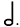       а) 7      b) 6      c) 11      d) 5      e) 811.  Транспонирование – это:      а) Перенесение мотива по ступеням вверх или вниз       b) Перенесение мелодии из одной тональности в другую       c) Кратковременный переход из одной тональности в другую      d) Переход из одной тональности в другую и закрепление в новой тональности       e) Заключительный оборот 12.  Определите ритм   :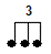        а) Триоль        b) Пунктирный ритм        c) Междутактовая синкопа        d) Внутритактовая синкопа13.   Буквенное обозначение ноты Ля#:        а) heses        b) В       c) eses        d) fisis        e) ais 14.   Определите интервал дуодецима:       а) Секунда через октаву       b) Терция через октаву        c) Кварта через октаву        d) Квинта через октаву        e) Септима через октаву   7 класс2 вариант.В каком ладу высокая VI ступень: а) Дорийский b) Миксолидийскийc) Лидийскийd) Фригийский e) Гармонический мажор2.     Интервальный состав D65 :        а) м3 + м3 + б3        b) м3 + м3 + б2        c) б2 + б3 + м3        d) м3 + б3 + б3        e) м3 + б2 + б33.    На какой ступени строится ув.5 в гармоническом мажоре:       а) III       b) VI b       c) VII       d) II       e) IV4.    Какие ступени не изменяются в минорной хроматической гамме:       а) III – VI       b) I – V       c) II – VI       d) III – VII       e) I – VI5.   Определить интервал и тональность: е – as        а) Ум 4   С – dur        b) Ув 5   Н – dur        c) Ум 7   F – dur       d) Ув 4   gis – moll        e) Ум 5   G – dur 6.    Определить аккорд и тональность: cis – dis – fisis - ais:        а) Ум VII 7   g –moll       b) D4 3   d –moll       c) D2   gis – moll        d) D 2   Es – dur       e) D 65   As – dur7.    Определить аккорд и тональность fis – h – d       а) S 6 4   As – dur        b) S 6 4   fis – moll        c) D 6 4   D – dur        d) Т 6 4   As – dur       e) D 6   D – dur 8.   Сколько ключевых знаков в тональности Аs – dur       а) 7b      b) 7#      c) 4#      d) 4b      e) 5b9.   Энгармонизм – это:       а) Высота лада       b) Одинаковое звучание, но разное написание       c) Увеличение длительности по желанию исполнителя       d) Появляются между соседними звуками      e) Появляются между одинаковыми звуками 10.  Сколько шестнадцатых в     :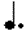       а) 7      b) 6      c) 11       d) 5      e) 811.  Секвенция – это:      а) Перенесение мотива по ступеням  вверх или вниз       b) Перенесение мелодии из одной тональности в другую       c) Кратковременный переход из одной тональности в другую       d) Переход из одной тональности в другую и закрепление в новой тональности       e) Заключительный оборот .  12 Определите ритм    :.  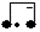        а) Триоль        b) Пунктирный ритм        c) Междутактовая синкопа        d) Внутритактовая синкопа13.   Буквенное обозначение ноты Ми bb:        а) heses        b) В       c) eses        d) fisis        e) ais 14.   Определите интервал ундецима:       а) Секунда через октаву       b) Терция через октаву        c) Кварта через октаву        d) Квинта через октаву        e) Септима через октаву   7 класс3 вариант.В каком ладу низкая VII ступень:а) Дорийскийb) Миксолидийскийc) Лидийскийd) Фригийскийe) Гармонический мажор2. Интервальный состав D43:а) м3 + м3 + б3b) м3 + м3 + б2c) б2 + б3 + м3d) м3 + б3 + б3e) м3 + б2 + б33.  На какой ступени строится ум.7 в гармоническом мажоре:а) IIIb) VI bc) VIId) IIe) IV4.  Какие ступени не изменяются в мажорной хроматическойгамме в восходящем движении:а) III – VIb) I – Vc) II – VId) III – VIIe) I – VI5.  Определить интервал и тональность: g – disа) Ум 4   С – durb) Ув 5   Н – durc) Ум 7   F – durd) Ув 4   gis – molle) Ум 5   G – dur6.  Определить аккорд и тональность: as – b – d - f:а) Ум VII 7    g –mollb) D4 3   d –mollc) D 2    gis – molld) D 2     Es – dure) D6 5  As – dur7.  Определить аккорд и тональность e – a – cisа) S 6 4   As – durb) S 6 4   fis – mollc) D 6 4   D – durd) Т 6 4   As – dure) D 6     D – dur8.  Сколько ключевых знаков в тональности   Des- durа) 7bb) 7#c) 4#d) 4be) 5b9. Фермата – это:а) высота ладаb) одинаковое звучание, но разное написаниеc) увеличение длительности по желанию исполнителя      d) перерыв в звучанииe) знак дыхания10.  Сколько шестнадцатых в        :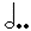 а) 7b) 6c) 11d) 14e) 311.  Модуляция – это:а) перенесение мотива по ступеням вверх или внизb) перенесение мелодии из одной тональности в другуюc) кратковременный переход из одной тональности в другуюd) переход из одной тональности в другую и закрепление в новой тональностиe) заключительный оборот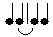 12.  Определите ритм:а) триольb) пунктирный ритмc) междутактовая синкопаd) внутритактовая синкопа13.   Буквенное обозначение ноты Фа -х:а) hesesb) Вc) esesd) fisise) ais14.  Определите интервал  квартдецима:а) секунда через октавуb) терция через октавуc) кварта через октавуd) квинта через октавуe) септима через октаву7 класс4 вариант.В каком ладу низкая II ступень:а) Дорийскийb) Миксолидийскийc) Лидийскийd) Фригийскийe) Гармонический мажор2.  Интервальный состав МVII7 :а) м3 + м3 + б3b) м3 + м3 + б2c) б2 + б3 + м3d) м3 + б3 + б3e) м3 + б2 + б33.  На какой ступени строится ув.4 в гармоническом мажоре:а) IIIb) VIbc) VIId) IIe) IV4.  Какие ступени не изменяются в мажорной хроматической гамме в восходящем движении:а) III – VIb) I – Vc) II – VId) III – VIIe) I – VI5.  Определить интервал и тональность: cis-fisisа) Ум 4   С – durb) Ув 5   Н – durc) Ум 7   F – durd) Ув 4    gis – molle) Ум 5   G – dur6.  Определить аккорд и тональность: fis– a – c - es:а) Ум VII 7    g –mollb) D 4 3   d –mollc) D 2     gis – molld) D 2   Es – dure) D 6 5    As – dur7.  Определить аккорд и тональность es– as – cа) S 6 4   As – durb) S 6 4   fis – mollc) Д 6 4   D – durd) Т 6 4   As – dure) D 6     D– dur8.  Сколько ключевых знаков в тональности Cis- durа) 7bb) 7#c) 4#d) 4be) 5b9.  Хроматические проходящие звуки –а) высота ладаb) одинаковое звучание, но разное написаниеc) увеличение длительности по желанию исполнителяd) появляются между соседними звукамиe) появляются между одинаковыми звуками      10.  Сколько восьмых в    :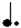 а) 7b) 6c) 11d) 14e) 311.  Отклонение– это:а) перенесение мотива по ступеням вверх или внизb) перенесение мелодии из одной тональности в другуюc) кратковременный переход из одной тональности в другуюd) переход из одной тональности в другую и закрепление в новой тональностиe) заключительный оборот   12.  Определите ритм              :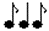 а) триольb) пунктирный ритмc) междутактовая синкопаd) внутритактовая синкопа13.   Буквенное обозначение ноты Си bb:а) hesesb) Вc) esesd) fisise) ais14.  Определите интервал децима:а) секунда через октавуb) терция через октавуc) кварта через октавуd) квинта через октавуd) септима через октаву7 класс5 вариантВ каком ладу пониженная VI ступень:а) Дорийский     b) Миксолидийский     c) Лидийский     d) Фригийский     e) Гармонический мажор2.  Интервальный состав БМ7:а) м3 + м3 + б3b) м3 + м3 + б2c) б2 + б3 + м3d) м3 + б3 + б3e) м3 + б2 + б33.  На какой ступени строится ум.5 в гармоническом мажоре:а) IIIb) VIbc) VIId) IV4.  Какие ступени не изменяются в минорной хроматическойгамме:а) III – VIb) I – Vc) II – VId) III – VIIe) I – VI5. Определить интервал и тональность: fis-cа) Ум 4     С – durb) Ув 5    Н – durc) Ум 7    F – durd) Ув 4    gis – molle) Ум 5    G – dur6. Определить аккорд и тональность:  g– b – des - es:а) Ум VII  –mollb) D4 3   d –mollc) D2    gis – molld) D2     Es – dure) D65    As – dur7.  Определить аккорд и тональность cis– e – aа) S64    As – durb) S64     fis – mollc) D64    D – durd) Т64    As – dure) D6     D– dur8. Сколько ключевых знаков в тональности as- mollа) 7bb) 7#c) 4#d) 4be) 5b9. Хроматические вспомогательные звуки – этоа) высота ладаb) одинаковое звучание, но разное написаниеc) увеличение длительности по желанию исполнителяd) появляются между соседними звукамиe) появляются между одинаковыми звуками10.  Сколько восьмых     :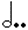 а) 7b) 6     c)11d) 14e) 311. Каденция– это:а) Перенесение мотива по ступеням вверх или внизb) перенесение мелодии из одной тональности в другуюc) кратковременный переход из одной тональности в другуюd) переход из одной тональности в другую и закрепление в новой      тональностиe) заключительный оборот12.  Определите ритм:   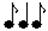 а) триольb) пунктирный ритмc) междутактовая синкопаd) внутритактовая синкопа13. Буквенное обозначение ноты Си Ь:а) hesesb) Вc) esesd) fisise) ais14. Определите интервал нона:a) Секунда через октавуb) Терция через октавуc) Кварта через октавуd) Квинта через октавуe) Септима через октаву7  класс                                                6 вариант1.  Интервальный состав Д65:a )м3 + м3 + б2b) б2 + б3 + м3с) м3 + б2 + б32.  Качественная величина м3:а) 2т.b) 1½т.с) 3т.3. На какой ступени в гармоническом миноре строится Ум.7:а) IIIb) VIc) VII4. На какой ступени в гармоническом мажоре строится Ув.5:а) VIIb) IIc) VI5. На какой ступени строится Д2:а) IVb) IIc) VII6. Что такое модуляция?а) кратковременный переход в другую тональностьb) переход в другую тональность и закрепление в ней7. Проходящий хроматизм появляется:а) между соседними ступенямив) между основной ступенью и ее повторением8. Ключевые знаки es-moll:а) 6bb) 4bс) 3#9. Параллельная тональность b-moll:а) Des-durb) Es-durc) As-dur10. Какая ступень изменяется в локрийском ладу?а) VII bb)  Ib -Vbc) IV#11. Какая ступень не изменяется в мажорной восходящей хроматической гамме?а) Vb) VIc) I12. Какие ступени отсутствуют в минорной пентатонике?а) IV – VIIb) II - VI7  класс7 вариант1.Интервальный состав Д43:  а) м3 + м3 + б2  b) б2 + б3 + м3  с) м3 + б2 + б3 2. Качественная величина б6:  а) 4т.        b) 4½т.             с) 5т.3. На какой ступени в гармоническом мажоре строится ум.4:  а) III    b) VI           c) VII 4.  На какой ступени в гармоническом миноре строится ум.5: а) VII #   b) II            c) VI 5. На какой ступени строится Д2: а) IV      b)  II            c) VII6.  Что такое модуляция? а) кратковременный переход в другую тональность b) переход в другую тональность и закрепление в ней    7. Проходящий хроматизм появляется:         а) между соседними ступенями         в) между основной ступенью и ее повторением     8. Ключевые знаки Н dur:         а) 5#                b) 5                    с)6#     9. Параллельная тональность Des-dur:          а)  b-moll              b) f-moll              c) h-moll    10. Какая ступень изменяется в лидийском ладу?          а) VI #                   b) II                      c) IV#   11. Какая ступень не изменяется в мажорной восходящей хроматической гамме?          а) V                        b) VI                  c) I    12. Какие ступени отсутствуют в мажорной пентатонике?          а) IV – VII                  b) II - VI    Список используемой литературы Закон «Об образовании РК»Государственные стандарты по предмету сольфеджио в ДМШ (Астана 2011г.)Б. Алексеев. А. Мясоедов. «Элементарная теория музыки» (М.М. .)Г. Фридкин  « Практический курс по музыкальной грамоте» (М.М.1980г)  А.Л. Островский  «Очерки по методике теории музыки и сольфеджио». Ответы на тестыКоличество вопросов«5»«4»«3»«2»109- 107-85-641110-118-96-751211-129-106-851312-1310-116-951413-1410-127-961514-1511-138-1071615-1612-148-1171716-1712-159-118вариантывопросывопросывопросывопросывопросывопросывопросывопросывопросывопросывопросывопросывопросывопросывопросывопросывопросывопросывопросыварианты123456789101112131415161718191кл. - 1в.aaabbaabcaa1кл. - 2в. bbaaaaabbbb1кл.-  3в.аabbaacaabb1кл.-  4в.cbbaaacaaaa2кл. – 1в.аааbсbbаbасасbс2кл. – 2в.bcccbcacababbaa2кл.-  3в.aаcbсccfааbacac2кл.- 4 в.bbbcaаbcabacbbb3кл. -1в.bdссdасbсbdааdса3кл. – 2в.ааdаbbdbсdсbсаdb3кл. – 3в.сbаdсааdсааассbа3кл. – 4в.асbсdbbаасdbdbас3кл. -5васаbаbbbаbссаbс3кл. -6всссbссbаасаbсbb3кл. -7вbссссссааbbаbвса4кл. – 1в.аbababbbabccaabc4кл. – 2в.bcbbccbaabbccaabc4кл. - 3в.bacbccbaabbababca4кл. - 4вacdbaddbbdbcac5кл. – 1в.bbddассаbbааd5кл. – 2в.bdсbbаbbссbb5кл. – 3в.ааbсаbdсаdсс5кл. – 4в.сdааbdаddbdа6кл. – 1в. ccаcbcаbcc6кл. – 2в.ccbbccаcаb6кл. – 3в.baaabccbbb6кл. – 4в.abbacacbbb7кл. – 1в.ccаbcbаcаbbаed7кл. – 2в.eddbeeeаeeebbа7кл. – 3в.bebаbececcbcde7кл. – 4в.dаbаdаdbddcdаb7кл. – 5в.сcаааcаааасdbа7кл. – 6в.аbbbbаbсbааb7кл. – 7в.cbaaabaaacba